Президиум Саратовской областной организацией Общероссийского Профсоюза образования отмечает, что в 2022 году в соответствии с Положением о стажировке вновь избранных председателей первичных, территориальных организаций проходят 9 председателей, избранных в 2021 и 2022 годах: Авдеева Ксения Васильевна, председатель Хвалынской районной организации Профессионального союза работников народного образования и науки РФ; Ворона Елена Викторовна, председатель Озинской районной организации Профессионального союза работников народного образования и науки РФ; Востриков Андрей Сергеевич, председатель Гагаринской районной организации Профессионального союза работников народного образования и науки РФ; Живайкина Ирина Александровна, председатель Петровской городской организации Профессионального союза работников народного образования и науки РФ; Крутякова Светлана Сергеевна, председатель Ровенской районной  организации Профессионального союза работников народного образования и науки РФ; Колосова Наталья Владимировна, председатель Калининской районной организации Профессионального союза работников народного образования и науки РФ; Леорда Светлана Владимировна, председатель Лысогорской районной организации Профессионального союза работников народного образования и науки РФ; Молокова Татьяна Владимировна, председатель Турковской районной организации Профессионального союза работников народного образования и науки РФ; Рящикова Светлана Николаевна, председатель Ершовской районной организации Профессионального союза работников народного образования и науки РФ.Каждому из стажёров президиум назначил наставников из числа опытных председателей территориальных организаций (соответственно: Федулова С.Э., Поперечнева С.В., Слободян М.А., Шевченко Н.П., Дудникова М.В., Семенеко В.В., Беликова В.П., Буряк Н.А., Ряснянская Е.В., Семенеко В.В.).В ходе стажировки руководители составляли планы методической помощи вновь избранным председателям, оказывали им содействие в оформлении необходимых документов при передаче дел, оформлении регистрационных документов, в составлении плана работы, в проведении заседаний выборных профсоюзных органов, в подготовке статистических отчётов и материалов ежегодного собеседования. Наиболее эффективную помощь от наставников получили молодые  председатели Востриков А.С., Ворона Е.В., Колосова Н.В.. В этих организациях имеется высокий уровень профсоюзного членства, проводятся заседания и мероприятия. Продолжают диалог с наставниками Живайкина И.А., Леорда С.В., Молокова Т.В., Авдеева К.В.,  Начали свою совместную деятельность Рящикова С.Н. и Крутякова С.С.  Наиболее всего нуждается в помощи и контроле председатель Хвалынской организации (руководитель стажировки Поперечнева С.В.).В ходе изучения  хода стажировки были изучены сайты территориальных профсоюзных организаций, в которых действуют новые выборные органы. Обращалось внимание на структуру сайта и его разделы, на публикацию актуальных новостей в работе профсоюзной организации, на размещение на сайте документов (публичный отчёт за 2021 год, трёхстороннее соглашение, план работы на текущий год). Положительную оценку получили сайты Гагаринской, Калининской, Озинской, Ровенской организаций. В социальной сети «Вконтакте» активно ведут свои странички Гагаринская, Лысогорская, Озинская, Хвалынская районные организации, которые размещают актуальные новости, информацию регионального и федерального уровня. Следует доработать и обновить сайты в Ершовской и Петровской организациях.   В Турковской и Лысогорской организациях созданы странички на сайтах Управления образования района, которые тоже требуют доработки и обновления. Состоялись заседания комитета и президиума в Гагаринской, Ершовской, Калининской, Озинской, Петровской и Ровенской организациях Профсоюза, где рассмотрены актуальные текущие вопросы. Информацию и фото о заседаниях данные организации разместили на сайтах и страницах в социальной сети «Вконтакте».   В онлайн режиме совместно с руководителем стажировки проходили заседания президиума и комитета в Гагаринской и Калининской районных организациях Профсоюза. Необходимую консультационную помощь по проведению организационной деятельности оказывали все наставники вновь назначенных председателей. Вместе с тем, взаимодействие наставников и стажёров осуществлялась лишь в онлайн формате.Турковская, Лысогорская, Хвалынская организации нуждаются в оказании помощи в проведении дополнительных мероприятий по стажировке (профсоюзная учёба актива, проведение заседаний выборных профсоюзных органов, содействие в составлении отчётности). 	Президиум Саратовской областной организации Общероссийского Профсоюза образования постановляет:	1. Отметить активную работу в проведении стажировки следующих руководителей стажировки Шевченко Н.П., Семенеко В.В., Беликову В.П., Слободян М.А. и премировать в размере 3000 (три тысячи) рублей каждого. 	2. Провести в Турковской, Лысогорской, Хвалынской организациях Профсоюза дополнительные мероприятия по стажировке, способствующие положительной динамике в деятельности территориальных организаций Профсоюза.3. Вновь избранным председателям территориальных организаций Авдеевой К.В., Леорда С.В., Молоковой Т.В., руководителям стажировки Федуловой С.Э., Поперечневой С.В., Буряк Н.А., Ряснянской Е.В. принять меры по реализации программы стажировки председателей районных организаций Профсоюза.4. Участникам стажировки в 2023 году продолжить работу по следующим направлениям:4.1. Проведение заседаний комитета, президиума, комиссий, ассоциаций;4.2. Формирование статистических отчётов в АИС «Единый реестр Общероссийского Профсоюза образования»;4.3. Вовлечение в Профсоюз педагогических работников, в том числе молодых специалистов до 35 лет, неработающих пенсионеров;4.4. Привлечение к участию членов Профсоюза в оздоровлении, в спортивных мероприятиях, конкурсах, форумах, акциях, вебинарах.5. В июне 2023 года подвести итоги проведения стажировки вновь начинающих председателей территориальных организаций.6. Контроль за выполнением данного постановления возложить на заместителя председателя Попову Г.Н. Председатель				        				Н.Н. Тимофеев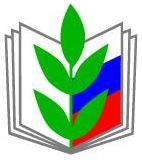 ПРОФЕССИОНАЛЬНЫЙ СОЮЗ РАБОТНИКОВ НАРОДНОГО ОБРАЗОВАНИЯ И НАУКИ РОССИЙСКОЙ ФЕДЕРАЦИИСАРАТОВСКАЯ ОБЛАСТНАЯ ОРГАНИЗАЦИЯ ПРОФЕССИОНАЛЬНОГО СОЮЗА РАБОТНИКОВ НАРОДНОГО ОБРАЗОВАНИЯ И НАУКИ РОССИЙСКОЙ ФЕДЕРАЦИИ(САРАТОВСКАЯ ОБЛАСТНАЯ ОРГАНИЗАЦИЯ «ОБЩЕРОССИЙСКОГО ПРОФСОЮЗА ОБРАЗОВАНИЯ»)ПРЕЗИДИУМПОСТАНОВЛЕНИЕПРОФЕССИОНАЛЬНЫЙ СОЮЗ РАБОТНИКОВ НАРОДНОГО ОБРАЗОВАНИЯ И НАУКИ РОССИЙСКОЙ ФЕДЕРАЦИИСАРАТОВСКАЯ ОБЛАСТНАЯ ОРГАНИЗАЦИЯ ПРОФЕССИОНАЛЬНОГО СОЮЗА РАБОТНИКОВ НАРОДНОГО ОБРАЗОВАНИЯ И НАУКИ РОССИЙСКОЙ ФЕДЕРАЦИИ(САРАТОВСКАЯ ОБЛАСТНАЯ ОРГАНИЗАЦИЯ «ОБЩЕРОССИЙСКОГО ПРОФСОЮЗА ОБРАЗОВАНИЯ»)ПРЕЗИДИУМПОСТАНОВЛЕНИЕПРОФЕССИОНАЛЬНЫЙ СОЮЗ РАБОТНИКОВ НАРОДНОГО ОБРАЗОВАНИЯ И НАУКИ РОССИЙСКОЙ ФЕДЕРАЦИИСАРАТОВСКАЯ ОБЛАСТНАЯ ОРГАНИЗАЦИЯ ПРОФЕССИОНАЛЬНОГО СОЮЗА РАБОТНИКОВ НАРОДНОГО ОБРАЗОВАНИЯ И НАУКИ РОССИЙСКОЙ ФЕДЕРАЦИИ(САРАТОВСКАЯ ОБЛАСТНАЯ ОРГАНИЗАЦИЯ «ОБЩЕРОССИЙСКОГО ПРОФСОЮЗА ОБРАЗОВАНИЯ»)ПРЕЗИДИУМПОСТАНОВЛЕНИЕПРОФЕССИОНАЛЬНЫЙ СОЮЗ РАБОТНИКОВ НАРОДНОГО ОБРАЗОВАНИЯ И НАУКИ РОССИЙСКОЙ ФЕДЕРАЦИИСАРАТОВСКАЯ ОБЛАСТНАЯ ОРГАНИЗАЦИЯ ПРОФЕССИОНАЛЬНОГО СОЮЗА РАБОТНИКОВ НАРОДНОГО ОБРАЗОВАНИЯ И НАУКИ РОССИЙСКОЙ ФЕДЕРАЦИИ(САРАТОВСКАЯ ОБЛАСТНАЯ ОРГАНИЗАЦИЯ «ОБЩЕРОССИЙСКОГО ПРОФСОЮЗА ОБРАЗОВАНИЯ»)ПРЕЗИДИУМПОСТАНОВЛЕНИЕ
«27» декабря 2022 г.
г. Саратов
г. Саратов
№ 20О ходе стажировки вновь избранных  председателей О ходе стажировки вновь избранных  председателей 